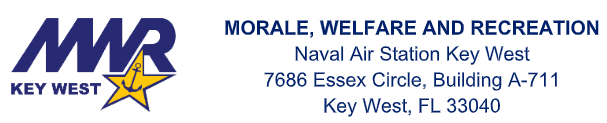 01 August 2023ANGIE FREEDMANNAS KEY WEST MWRSPORTS COORDINATORSUBJ:  Fall 2023 Intramural Softball League Rules Participant, The Intramural Softball league will commence on Monday 07 August, 2023. All games will be at the Sigsbee Softball field.The following “house” rules will apply in addition to USA softball rules:The strike count will begin at 1-1. There will be no courtesy fouls. If a batter has two strikes and hits a foul ball the batter is OUT.Each game will be played with a 60-minute clock. No new inning will begin after 55 minutes. Scorekeepers will keep time and notify the umpires when the time limit has been reached. Mercy run rule will apply with a 10-run lead after five innings, 15 runs after four innings or 20 after three innings. Teams may start the game with eight players; however, with eight players, the ninth and tenth batters will be an automatic out. A forfeit will be awarded if the opposing team is not ready to play at game time or fails to produce the minimum number of players after the scheduled start time. There will be no illegal bats used. All bats must have an approved USA softball stamp to be used in this league. Any player using an illegal bat will be subject to removal from the league and further command action as necessary. Using illegal bats or illegally modifying approved bats will not be tolerated. Any injuries resulting from the use of illegal equipment shall be investigated and the player(s) found using the equipment shall face the appropriate consequences. Teams are coed in the sense that anyone may play. There is no requirement for a minimum number of women to be on the team or roster.Teams are responsible for cleaning out their dugout after each game. This includes placing any trash in the receptacles provided. The Sports Coordinator reserves the right to amend all league rules at any time, without consultation. In the event of a rule change, all officials and coaches shall be notified immediately.Rosters:ALL PLAYERS MUST BE ABLE TO PRESENT THEIR VALID MILITARY ISSUED ID AT EVERY GAME. NO EXCEPTIONS. Eligible players who cannot provide a valid ID card will not be allowed to participate.Players must be the age of 16 prior to the start of the season to participate.There is not a maximum number of players per roster. Once an individual is on a roster, that person will not be eligible to participate with another team during the season.If a player is not on the roster prior to the game, they will not be allowed to play.Tied Score:If after regulation time the game is tied, the offensive team will start with a runner on second base. The runner placed at second base must be the last player out.Proper Attire:A player shall not wear anything that may be dangerous to another player. Metal/spiked cleats are not permitted.Sportsmanship:Outstanding sportsmanship is always mandatory. Umpires are instructed to report any unsportsmanlike conduct to the Sports Coordinator immediately following the occurrence. This includes the conduct of the team’s spectators. Ejection from the Game:A player may be cautioned for violating the rules of the game for; unsportsmanlike conduct, incidental foul language or by word or action a player shows unnecessary dissent to the umpire.A player shall be ejected from a game for violent conduct, serious foul play, using abusive language, or if he/she persists in misconduct after having received a warning.A player may also be ejected without prior warning at the discretion of the umpire in command or MWR Staff.When a player is ejected from the game, he/she will automatically be suspended from further play until a scheduled meeting with the suspended player and Sports Coordinator occurs. The ejected player will need to leave the field and surrounding areas immediately.Protests:Any protested rulings or decisions will be settled on the field at the time of the occurrence. The Umpire’s decisions will be final, except for misapplication of the house rules or the use of an ineligible player.Protests on judgment calls will not be honored.Protests regarding interpretation of the rules are the only rules regarding officiating that can be made.Best regards, Angie Freedman Sports CoordinatorMorale Welfare & Recreation